КОНФЕРЕНЦИЯ СТОРОН КОНВЕНЦИИ О БИОЛОГИЧЕСКОМ РАЗНООБРАЗИИ, ВЫСТУПАЮЩАЯ В КАЧЕСТВЕ СОВЕЩАНИЯ СТОРОН КАРТАХЕНСКОГО ПРОТОКОЛА ПО БИОБЕЗОПАСНОСТИДевятое совещаниеШарм-эш-Шейх, Египет, 17-29 ноября 2018 годаПункт 13 повестки дня9/8.	Обзор опыта одновременной организации совещаний Конференции Сторон Конвенции, Конференции Сторон, выступающей в качестве Cовещания Сторон Картахенского протокола и Конференции Сторон, выступающей в качестве Cовещания Сторон Нагойского протоколаКонференция Сторон, выступающая в качестве Cовещания Сторон Картахенского протокола по биобезопасности,ссылаясь на решения BS-VII/9 и CP-VIII/10,проведя обзор опыта одновременной организации совещаний Конференции Сторон Конвенции, Конференции Сторон, выступающей в качестве Cовещания Сторон Картахенского протокола, и Конференции Сторон, выступающей в качестве Cовещания Нагойского протокола, с учетом критериев, установленных соответственно в решении CP-VIII/10, и принимая во внимание мнения Сторон, наблюдателей и участников 13-го совещания Конференции Сторон Конвенции, восьмого совещания Конференции Сторон, выступающей в качестве Cовещания Сторон Картахенского протокола, и второго совещания Конференции Сторон, выступающей в качестве Cовещания Сторон Нагойского протокола, и посредством обследований, проведенных после совещаний;признавая, что новый обзор будет проведен на 15-м совещании Конференции Сторон Конвенции, 10-м совещании Конференции Сторон, выступающей в качестве Совещания Сторон Картахенского протокола, и четвертом совещании Конференции Сторон, выступающей в качестве Совещания Сторон Нагойского протокола,1.	отмечает с удовлетворением, что одновременная организация совещаний позволила повысить интеграцию между Конвенцией и протоколами к ней, а также улучшить консультации, координацию и взаимодействие между соответствующими национальными координационными центрами;2.	отмечает, что большинство критериев были признаны удовлетворенными или частично удовлетворенными и что желательно продолжать оптимизацию хода проведения одновременных совещаний, в частности для повышения результатов и эффективности проведения совещаний Сторон протоколов;3.	вновь подтверждает важность обеспечения полного и действенного участия в одновременно проводимых совещаниях представителей Сторон, являющихся развивающимися странами, в частности наименее развитыми странами и малыми островными развивающимися государствами, а также стран с переходной экономикой, и подчеркивает в этом отношении важность обеспечения надлежащего участия делегатов, в частности, на совещаниях протоколов, путем предоставления финансирования для такого участия, включая участие в межсессионных совещаниях;4.	поручает Исполнительному секретарю далее осуществлять предварительный обзор опыта проведения одновременных совещаний с использованием указанных в решении CP-VIII/10 критериев на основе опыта, извлеченного из одновременного проведения 14-го совещания Конференции Сторон, девятого совещания Конференции Сторон, выступающей в качестве Совещания Сторон Картахенского протокола, и третьего совещания Конференции Сторон, выступающей в качестве Совещания Сторон Нагойского протокола, для его рассмотрения на третьем совещании Вспомогательного органа по осуществлению;5.	поручает бюро и Исполнительному секретарю при завершении подготовки предлагаемой организации работы 15-го совещания Конференции Сторон Конвенции, 10-го совещания Конференции Сторон, выступающей в качестве Совещания Сторон Картахенского протокола, и четвертого совещания Конференции Сторон, выступающей в качестве Совещания Сторон Нагойского протокола, принять во внимание настоящее решение, информацию, содержащуюся в записке Исполнительного секретаря, а также опыт, извлеченный из одновременного проведения 14-го совещания Конференции Сторон, девятого совещания Конференции Сторон, выступающей в качестве Совещания Сторон Картахенского протокола, и третьего совещания Конференции Сторон, выступающей в качестве Совещания Сторон Нагойского протокола.______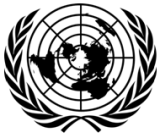 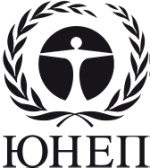 CBDCBDCBD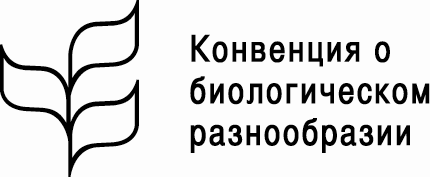 Distr.GENERAL30 November 2018RUSSIANORIGINAL: ENGLISH